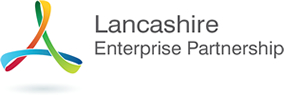 Lancashire Enterprise Partnership – Project / Contract List – Qtr. 3 20-21 Note: For City Deal and Growth Deal programmes please see separate summary.Date of contractDescription of project / contractRecipient / Lead OrganisationStatusAmountNovember 2020BEIS grant to Growth Hubs – EU transition advisorsLancashire County CouncilLive£54,000April 2020BEIS grant to Growth HubsLancashire County CouncilLive£328,000June 2020BEIS grant to Growth HubsLancashire County CouncilLive£208,000August 2020BEIS grant to Growth Hubs –Peer networksLancashire County CouncilLive£345,000July 2020ERDF grant to Growth Hubs - Covid grantsLancashire County CouncilLive£1,544,072July 2020Careers and Enterprise Company grant to Lancashire Skills & Employment HubLancashire County CouncilLive£ 632,442April 2020DfE grant for Lancashire Skills HubLancashire County CouncilLive£75,000April 2020Department for International Trade Key Account Management programmeLancashire County CouncilLive£70,000April 2019Department for International Trade Key Account Management programmeLancashire County CouncilCompleted£70,000April 2019 BEIS grant to Growth HubsAccess to Finance Service – Growth Company Live£120,000April 2019BEIS grant to Growth HubsNorth West Aerospace AllianceLive£75,000April 2019BEIS grant to Growth HubsNorthern Automotive AllianceLive£75,000March 2019DCMS grant to Lancashire Skills & Employment  HubLancashire County CouncilLive£274,000March 2019ERDF Grant to Growth HubsFreshfieldLive£300,000March 2019ERDF Grant to Growth HubsWinning Pitch in partnership with Chamber of CommerceLive£1,000,000March 2019ERDF grant to Growth HubsGrowth LancashireLive£1,000,000March 2019ERDF grant to Growth HubsWinning Pitch in partnership with Enterprise4all (North West)Live£1,500,000March 2019ERDF grant to Growth HubsCommunity and Business Partners CIC in consortium partnership with OrivaLive£1,500,000March 2019BEIS grant via Energy HubsNorth West Rural Communities Energy FundLive£1,000,000September 2018Samlesbury Aerospace Enterprise Zone - Infrastructure Lancashire County CouncilLive£11,500,000